Ventnor City Cultural Arts Center     Young Peoples Summer Art ProgramART CAMP at the Beach!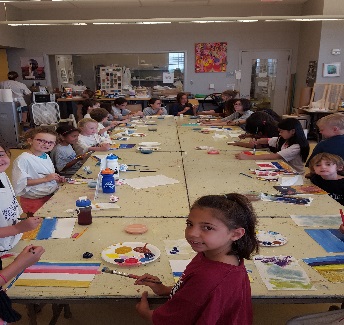 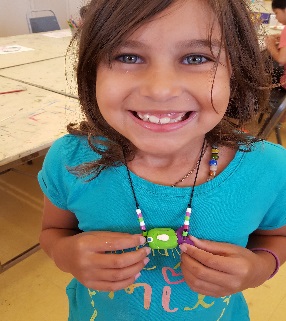 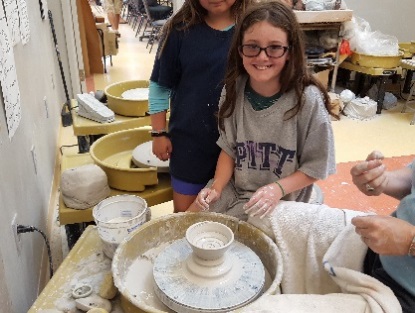 For kids ages 6- 12 only One week sessions Mon.- Fri.    9am til 12 noon July  1st- 5th –(off on 4th)  - ART  101  - with Nancy La ReJuly  8th -12th -     - Fun with Clay- Sue Van Duyne Hunter  OR                           -  Dance & Tumbling Camp –with Miss GinaJuly  15th -19th   –  Fun with Clay with  Jana Keeley  OR                             - Dance & Tumbling Camp - Miss Gina PalmerJuly  22st -  26th-  -    Crafts of all Kinds !!  with  Nancy La ReJuly 29th- Aug.2nd - Mosaics   with Michele PasciulloAug. 5th-9th – Painting Down the Shore &More!- with Arica Cykiert$150 per week  Pre Registration is REQUIRED -NO WALK INS !     2019 Summer Art Camp Registration Childs Name   -   _______________________Parents Name -   _______________________Address -   ____________________________Phone -  _______________/back up_______________Email     _______________________________Check which camp / week1.July 1st -5th     Art 101 ( off july 4 )                   ________ ($30 less)2.July 8th -12th -   Fun With Clay  or                     ________                         - Dance &Tumbling                     ________3.July 15h -19th  - Fun With Clay  or                     ________                         -Dance &Tumbling                      ________4.July 22rd -26th   - Crafts of All Kinds                ________5.July 29 - August 2nd  - Mosaics                         ________6.August 5th-9th  Painting Down the Shore         _________                                           Total payment                                                    _________   PD _______